シンプルなクライアント データ収集フォーム テンプレート                         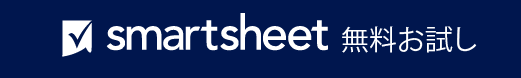 – 免責条項 –Smartsheet がこの Web サイトに掲載している記事、テンプレート、または情報などは、あくまで参考としてご利用ください。Smartsheet は、情報の最新性および正確性の確保に努めますが、本 Web サイトまたは本 Web サイトに含まれる情報、記事、テンプレート、あるいは関連グラフィックに関する完全性、正確性、信頼性、適合性、または利用可能性について、明示または黙示のいかなる表明または保証も行いません。かかる情報に依拠して生じたいかなる結果についても Smartsheet は一切責任を負いませんので、各自の責任と判断のもとにご利用ください。日付担当アソシエイトクライアント名クライアント企業プロジェクト/リクエストの概要プロジェクト/リクエストの概要プロジェクト/リクエストの概要プロジェクト/リクエストの概要プロジェクト/リクエストの概要クライアント オンボーディング情報クライアント オンボーディング情報クライアント オンボーディング情報クライアント オンボーディング情報クライアント オンボーディング情報自宅電話携帯番号自宅住所その他電話番号役職/肩書監督者勤務先住所部門生年月日性別過去の顧客ですか？過去の顧客ですか？紹介元以前の仕事に関する説明/コメント以前の仕事に関する説明/コメント以前の仕事に関する説明/コメント以前の仕事に関する説明/コメント以前の仕事に関する説明/コメント